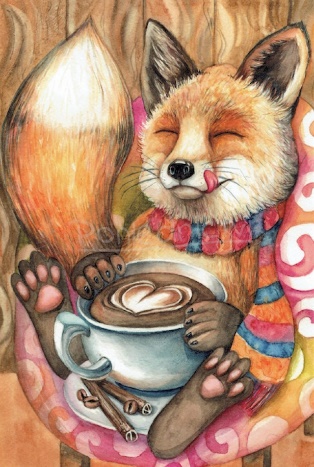 3. B	 TÝDENNÍ PLÁN 26. týden	(26. 2. – 1. 3. 2024)                     26.2. 2024 – plavání                        27. 2. 2024 – muzikál Sněhová královna                          1. 3. 2024 – návštěva Městské knihovny v BerouněPŘEDMĚTCO BUDEME UČIT?JAK SE MI DAŘÍ?JAK ZPRACOVÁVÁME?ČESKÝ JAZYKuč. str. 60Seznámím se s pamětnou řadou vyjmenovaných slov po P.Pracujeme s pamětnými řadami vyjmenovaných slov po B, L, M.Tvořím s VS výstižné věty.Rozlišuji homonyma. Umím vyjmenovaná slova po B, L, M.Učím se pamětně řadu vyjmenovaných slov po P.ČESKÝ JAZYKPS – bílá vyjmenovaná slova str.15 – 17 PS (VS – fialový) str. 12 - 14Seznámím se s pamětnou řadou vyjmenovaných slov po P.Pracujeme s pamětnými řadami vyjmenovaných slov po B, L, M.Tvořím s VS výstižné věty.Rozlišuji homonyma. Průběžně zkouším vyjmenovaná slova po B, L, M.ČTENÍ,        PSANÍScénické čteníDokážu číst se správnou intonací.Scénické čtení – pracuji s textem.ČTENÍ,        PSANÍPísankaOpis vyjm. slov po P.MATEMATIKAuč. str. 58 - 59PS 2. díl str.9Vyhodnocujeme histogram.Pracuji v různých matematických prostředích. Rýsujeme trojúhelníky, měříme jejich strany a vypočítáme jejich obvod.Rýsujeme přímku a úsečku, vyznačím bod, který na nich leží či neleží.Umím zpaměti násobilku 1- 10.Fialový početník (dva sloupečky – vybrat náhodně)Bílý početník 2 - (dva sloupečky – vybrat náhodně)Bílý početník 4 - (dva sloupečky – vybrat náhodně)PRVOUKAPS str. 45uč. str. 80 - 81Živá přírodaZařadím vybrané zástupce do základních skupin.HoubyVytvořím si názornou pomůcku k výuce hub, zopakuji si jejich stavbu.Rozdělím vybrané zástupce hub na jedlé, nejedlé a jedovaté.Pracuji s atlasem hub.PS str. 45ANGLICKÝ JAZYKuč. str. 26 – 28PS str. 27Unit 3 - Small creaturesUpevňuji probranou slovní zásobou.Umím vazby:It´s a bee. It´s yellow and brown.They´re bees. They´re yellow and brown.Tvořím množná čísla:Etc.: a bee – bees        a butterfly – butterflies ……Instructions:Open your book.    Close your book. Listen.                    Clap your hands. Look.                      Stamp your feet. Sing.                       Jump.Draw.                      Wave your arms.Run.                        Turn around. Touch.                     Walk.Eat.                          Drink.Hop.                         Fly.